2024年4月吉日会 員 各 位公益社団法人　日本技術士会四国本部本部長 天羽 誠二令和５年度技術士第二次試験合格者祝賀会（香川会場）及び第95回CPDセミナー・公開講座・防災セミナーのご案内拝啓　時下益々ご健勝にてご活躍のこととお慶び申し上げます。さて、このたび令和６年度年次大会及び第95回CPD セミナーは、株式会社DreamlyCEOのラーション・ラーシュ様によります“チャットGPT、生成AIの未来”の講演を、『公開講座』では、国土交通省四国地方整備局企画部の濱田様、淀様によります“ 四国地方整備局のインフラDxの取り組み”と題した講演を、防災セミナーでは、(株)コート生産部長の藤井和也様によります“道路標識製造会社が進める事業継続計画（BCP）”と題しました講演を、また合わせて合格者祝賀会を予定しております。ご多用の折とは存じますが、多数ご参加下さいますようご案内申し上げます。お手数ですが、出欠につきまして、5月28日（火曜日）までにお知らせ願います。四国本部では、CPDセミナー・公開講座・防災セミナー及び合格者祝賀会を四国４県で開催します。なお、今回も各セミナーを集合形式、WEB配信形式（WEB配信は会員のみ）の併用で行います。敬　具記１．日　　時　 2024年6月18日（火）13：00 ～ 19：50（受付12：30～）　　＜四国本部年次大会・CPDセミナー・公開講座・防災セミナー・合格者祝賀会＞２．場所　ホテルパールガーデン（高松市福岡町2丁目2-1）　TEL　087-821-8500３．四国本部年次大会　13：00～14：00４．ＣＰＤセミナー　　14：10 ～ 15：10（60分）演　題：「チャットGPT、生成AIの未来」講　師：ラーション・ラーシュ氏（株式会社Dreamly　CEO）　　　　　　　　　　　　　（休憩　15：10 ～ 15：20）５．公開講座　 15:20～16:20（60分）演　題：「四国地方整備局のインフラDxの取り組み」講　師：濱田向啓氏（国土交通省四国地方整備局企画部建設情報・施工高度化技術調整官）淀　宏治氏（国土交通省四国地方整備局企画部施工企画課課長補佐）　　　　　　　　　　　　　（休憩　15：10 ～ 15：20）６.防災セミナー　　16：30 ～ 17：30（60分）演　題：｢道路標識製造会社が進める事業継続計画（BCP）」講　師：藤井和也氏（(株)コート　生産部長）７．技術士第二次試験合格者の紹介　17：30 ～ 17：40８. 技術士第二次試験合格者祝賀会　17：50 ～ 19：50９．参加費〈CPDセミナー・公開講座・防災セミナー〉(集合形式、WEB配信形式(WEB配信は会員のみ)とも)①学生・一般市民　　　　　　　　　　　　　　　　　　　無料　 (CPD参加票含まず）②四国本部の日本技術士会会員　　　　　　　　　　　　　1,000円(CPD参加票含む）③四国本部以外の日本技術士会会員　　　　　　　　　　　1,000円(CPD参加票含む）④日本技術士会会員以外の技術士・技術士補・修習技術者　2,000円(CPD参加票含む）⑤学生・一般市民でCPD行事参加票を必要とする方　　　　 2,000円⑥新合格者　　　　　　　　　　　　　　　　　　　　　　無料　　(CPD参加票含む）〈合格者祝賀会〉(集合形式のみ)①～⑤　　　　　　　　　　　　　　　　　　　　　　　  6,000円⑥新合格者　　　　　　　　　　　　　　　　　　　　　  2,000円１０．参加方法、申込方法、お支払い方法について【①集合形式でご参加の方】〔申 込 方 法 〕添付の「集合形式専用申込書」もしくは日本技術士会ホームページの「技術士CPD行事申込一覧(新システム)」にてお申し込み下さい。(「技術士CPD行事申込一覧(新システム)」からお申込みいただく場合、必ず「主催者への連絡事項」欄に懇親会のご出欠について明記してください。)〔お支払い方法〕参加費は、両日とも当日徴収させて頂きます。【②WEB配信形式でご参加の方】（会員のみ。懇親会は含まず。)〔申 込 方 法 〕日本技術士会ホームページの「技術士CPD行事申込一覧(新システム)」よりお申込みください。〔お支払い方法〕参加費は、次年度の年会費請求時に年会費と共に一括請求いたします。　　　　　　　　CPD行事参加票は、開催後1週間を過ぎると日本技術士会ホームページの会員専用ページでダウンロードいただけます。詳細は、「技術士CPD行事申込一覧(新システム)」ページの右上リンク『新「ＣＰＤ行事申込（会員）」ページの利用方法』をご参照ください。(一括請求がご都合の悪い方は、技術士CPD行事申込一覧(新システム)からは申込まずに事務局までご連絡ください。Yahoo!JAPANが提供するチケットサイト（Pass Market）からPayPay残高払い（Yahoo!JAPAN IDとの連携が必要）か、またはクレジットカードでお支払いいただく方法をメールにてお知らせいたします。CPD行事参加票も後日メール致します。なお、チケットサイトで入金後キャンセルする場合、開催日中までに日本技術士会四国本部事務局にメールいただければ、返金可能です。)・WEB配信のURL(チームズを予定。後日送付)・WEBセミナーの資料(配信できる資料のみ。直前の送付となる場合もあります)１１．開催機関等主催：公益社団法人 日本技術士会四国本部共催：香川県技術士会後援：一般社団法人 建設コンサルタンツ協会四国支部※申込締め切り：5月28日（火）申し込み受付の返信は致しませんので、特にご連絡がなければ、そのまま会場にお越し下さい。<問い合わせ先> 公益社団法人 日本技術士会四国本部 事務局〒760-0067 香川県高松市松福町２丁目15-24 香川県土木建設会館　３階ＴＥＬ 087-887-5557 ＦＡＸ 087-887-5558　　Ｅ－mail: ipej-shikoku@me.pikara.ne.jp以上FAX:087-887-5558公益社団法人　日本技術士会四国本部 宛て令和５年度技術士第二次試験合格者祝賀会(香川会場)第95回CPDセミナー・公開講座・防災セミナー集合形式専用申込書（2024年6月18日）(会員で、WEB形式での参加ご希望の方は、日本技術士会HPの「技術士CPD行事申込一覧（新システム）」よりお申込みください。)（Ⅰ.ＣＰＤセミナー）　CPD(IPD)=1.0h　　　 出席(集合)　・　欠席（Ⅱ.公開講座）　　　　CPD(IPD)=1.0h　　　 出席(集合)　・　欠席（Ⅲ.防災セミナー）　　CPD(IPD)=1.0h　　　 出席(集合)　・　欠席（Ⅳ.合格者祝賀会）　　　　　　　　　　　　出席(集合)　・　欠席　　　　　　　　　　　　　　　　　　　　　　　（どちらかに○をお付け下さい）注）集合形式での参加のお申込みは、郵送やＥメールでも結構です。郵送先：〒760-0067　高松市松福町２丁目15-24　香川県土木建設会館３階公益社団法人 日本技術士会四国本部 事務局　TEL087-887-5557E-mail：ipej-shikoku@me.pikara.ne.jp会場位置図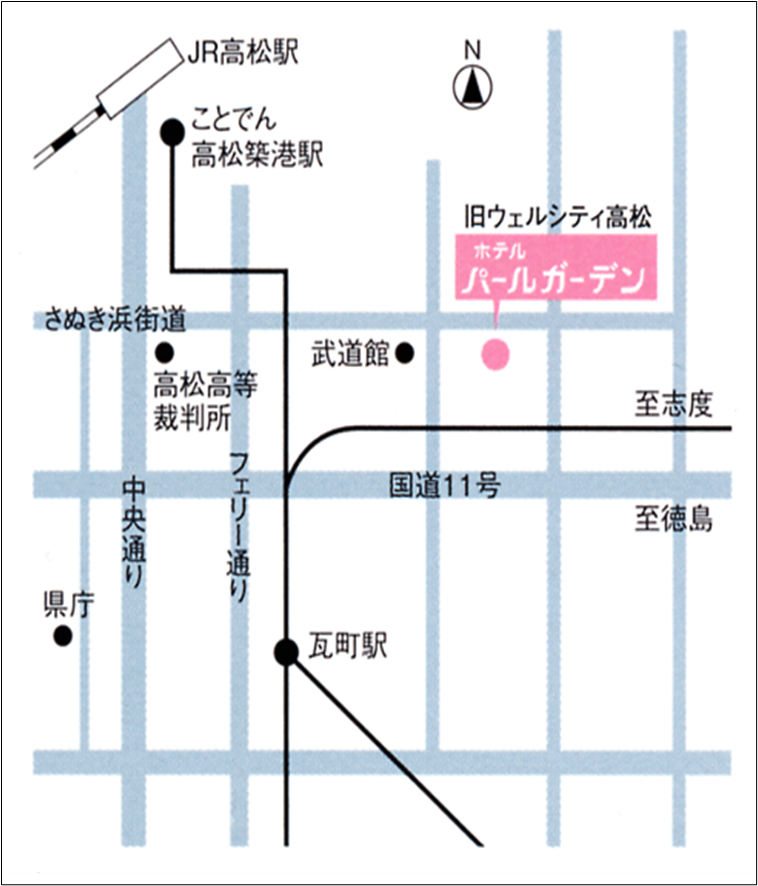 氏　名区　分（該当区分に○をお願いします）①学生・一般市民②四国本部の日本技術士会会員③四国本部以外の日本技術士会会員④日本技術士会会員以外の技術士・技術士補・修習技術者⑤学生・一般市民でCPD行事参加票を必要とする方⑥新合格者部　門会社名連絡先TEL　　FAX　　E-mail　